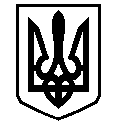 У К Р А Ї Н АВАСИЛІВСЬКА МІСЬКА РАДАЗАПОРІЗЬКОЇ ОБЛАСТІсьомого скликанняп’ятдесят  друга (позачергова)  сесіяР  І  Ш  Е  Н  Н  Я  19 грудня   2019                                                                                                             № 64Про надання дозволу на розробку проекту землеустрою щодо відведення земельної ділянки для будівництва і обслуговування житлового будинку, господарських будівель і споруд в м. Василівка, вул. Каховська 339а  Євстафєєвій Н.Ю.	Керуючись ст.26  Закону України «Про місцеве самоврядування в Україні»,  ст.ст.12,40,116,118,121,122 Земельного кодексу України, ст.50 Закону України «Про землеустрій»,  Законами України «Про державний земельний кадастр»,  «Про внесення змін до деяких законодавчих актів України  щодо розмежування земель державної та комунальної власності»,  розглянувши заяву Євстафєєвої Наталії Юріївни, що мешкає в м. Василівка, вул. Каховська 343,  про надання їй дозволу на розробку проекту землеустрою щодо відведення земельної ділянки для будівництва і обслуговування житлового будинку, господарських будівель та споруд в м. Василівка, вул. Каховська 339а,  Василівська міська радаВ И Р І Ш И Л А :	1. Надати  Євстафєєвій Наталії Юріївні  дозвіл на розробку проекту землеустрою щодо відведення у власність  земельної ділянки із земель житлової та громадської забудови  площею 0,1000 га для будівництва і обслуговування житлового будинку, господарських будівель і споруд  (присадибна ділянка) в м. Василівка, вул. Каховська 339а.	2. Зобов’язати Євстафєєву Наталію Юріївну    в   шестимісячний термін замовити та подати на затвердження проект землеустрою щодо відведення земельної ділянки площею 0,1000  га для будівництва і обслуговування житлового будинку, господарських будівель і споруд в м. Василівка, вул. Каховська   339а.3. Контроль за виконанням цього рішення покласти на постійну комісію міської ради з питань земельних відносин та земельного кадастру, благоустрою міста та забезпечення екологічної безпеки життєдіяльності населення.Міський голова                                                                                                     Л.М. Цибульняк